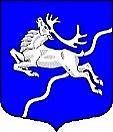 Местная администрациявнутригородского муниципального образования Санкт-Петербургамуниципальный округСеверныйПОСТАНОВЛЕНИЕ «26» октября 2020 года                                                                           №78-МА-2020     В соответствии с Федеральным законом от 06.10.2003 №131-ФЗ «Об общих принципах организации местного самоуправления в Российской Федерации», Федеральным законом от 08.01.1998 № 3-ФЗ «О наркотических средствах и психотропных веществах»  Законом Санкт-Петербурга от 23.09.2009 года № 420-79 «Об организации местного самоуправления в Санкт-Петербурге», Федеральным законом от 08.01.1998 №3-ФЗ «О наркотических средствах и психотропных веществах», Законом Санкт-Петербурга от 04.06.2007 №230-42 «О профилактике правонарушений в Санкт-Петербурге», Законом Санкт-Петербурга от 21.09.2011 №541-106 «О профилактике наркомании в Санкт-Петербурге», Законом Санкт-Петербурга от 07.09.2011 № 541-106 «О профилактике незаконного потребления наркотических средств и психотропных веществ, наркомании в Санкт-Петербурге», Уставом внутригородского муниципального образования Санкт-Петербурга муниципальный округ Северный, положением о бюджетном процессе во внутригородском муниципальном образовании Санкт-Петербурга муниципальный округ Северный, утвержденное решением Муниципального Совета от 04.09.2017 №023-007-5-2017, постановлением Местной администрации от 13.10.2017 № 50 «Об утверждении порядка принятия решений о разработке и утверждении муниципальных и ведомственных целевых программ внутригородского муниципального образования Санкт-Петербурга муниципальный округ Северный», в редакции постановления  Местной администрации от 29.11.2019 № 80-МА-2019 «Об утверждении в новой редакции постановления Местной администрации от 13.10.2017 № 50», с целью улучшения показателей социально-экономического развития муниципального образования, повышения эффективности бюджетных расходов, соблюдения принципа адресности и целевого характера использования бюджетных средств, организации рациональных процедур планирования и осуществления закупок товаров, работ, услуг для муниципальных нужд, руководствуясь п.3 ст.179 Бюджетного кодекса Российской Федерации, Местная администрацияПОСТАНОВЛЯЕТ: Внести изменения в приложение к постановлению Местной администрации №142-МА-2019 от 23 декабря 2019 года, изложить муниципальную программу «Участие в формах, установленных законодательством Санкт-Петербурга в мероприятиях по профилактике незаконного потребления наркотических и психотропных веществ, новых потенциально опасных психоактивных веществ, наркомании в Санкт-Петербурге», финансируемой за счет средств местного бюджета» на 2020 год в новой редакции согласно приложению к настоящему постановлению.Настоящее постановление вступает в силу с момента принятия.Контроль за исполнением настоящего постановления возложить на Главу Местной администрации.Глава Местной администрации			                        С.В.Пустосмехова Приложение 
к постановлению Местной администрации 
от «26» октября 2020 №78-МА-2020
МУНИЦИПАЛЬНАЯ ПРОГРАММА
ВНУТРИГОРОДСКОго Муниципального образования 
САНКТ-ПЕТЕРБУРГА
МУНИЦИПАЛЬНЫЙ ОКРУГ северный на 2020 год

«УЧАСТИЕ В  ФОРМАХ, УСТАНОВЛЕННЫХ ЗАКОНОДАТЕЛЬСТВОМ САНКТ-ПЕТЕРБУРГА, В МЕРОПРИЯТИЯХ ПО ПРОФИЛАКТИКЕ НЕЗАКОННОГО ПОТРЕБЛЕНИЯ НАРКОТИЧЕСКИХ СРЕДСТВ И ПСИХОТРОПНЫХ ВЕЩЕСТВ, НОВЫХ ПОТЕНЦИАЛЬНО ОПАСНЫХ ПСИХОАКТИВНЫХ ВЕЩЕСТВ, НАРКОМАНИИ В САНКТ-ПЕТЕРБУРГЕ» Санкт-Петербург
2020 ПАСПОРТМУНИЦИПАЛЬНОЙ ПРОГРАММЫ2. Содержание проблемы и обоснование необходимости ее решения програмными методами:Санкт-Петербург, в котором сконцентрированы крупные промышленные предприятия, научные и образовательные учреждения, места массового досуга молодежи, а также, достигнут высокий жизненный уровень населения, рассматривается преступными сообществами как один из наиболее экономически выгодных регионов для незаконного оборота наркотиков.Сбыту наркотиков, в основном синтетических, способствуют развитая сеть ночных клубов и дискотек, большое количество студенческих общежитий и мест компактного проживания этнических диаспор.Несмотря на меры, принимаемые для улучшения ситуации на территории в границах МО МО Северный субъектами профилактики и противодействия распространению наркотиков, количество зарегистрированных отравлений наркотиками остается стабильно высоким. Актуальность проблемы наркотизации общества не снижается. Очевидна необходимость продолжения комплексной профилактической работы. Сложившаяся неблагоприятная ситуация требует координации усилий различных ведомств, направленных на принятие комплекса профилактических мер и предотвращение дальнейшего распространения наркозависимости, на повышение эффективности лечебной и реабилитационной помощи больным наркоманией. В целях эффективного решения задач по профилактике наркомании необходимо объединение усилий и координация действий исполнительных органов государственной власти Санкт-Петербурга, органов местного самоуправления в Санкт-Петербурге и правоохранительных органов. В сложившихся условиях требуется активизация работы всех участников антинаркотической деятельности по выявлению и ликвидации каналов поставок наркотиков, организованных преступных группировок и сообществ, подрыву экономических основ наркобизнеса, по усилению и совершенствованию профилактической работы среди населения, особенно в молодежной среде.3. ПЕРЕЧЕНЬ мероприятий программы и необходимый объем финансирования:4. Показатели результативности и эффективности мероприятий МУНИЦИПАЛЬНОЙ программы:5. ОБОСНОВАНИЯ И РАСЧЕТЫ ОБЪЕМОВ ФИНАНСИРОВАНИЯ:Исполнение Муниципальной программы осуществляется в целях реализации Закона Санкт-Петербурга от 23.09.2009 №420-79 «Об организации местного самоуправления в Санкт-Петербурге».Разработка осуществлена в соответствии с постановлением Местной администрации МО МО Северный от 29.11.2019 №80-МА-2019 «Об утверждении в новой редакции постановления Местной администрации от 13.10.2017 №50 «Об утверждении порядка принятия решений о разработке и утверждении муниципальных и ведомственных целевых программ внутригородского муниципального образования Санкт-Петербурга муниципальный округ Северный»».Расходы средств бюджета по программе осуществляется на основе расчета в обоснованных затрат и ресурсов, необходимых для оказания данных услуг. Расчет стоимости основан на исследовании рынка аналогичных услуг и на результатах анализа стоимости муниципальных контрактов, заключенных Местной администрацией МО МО Северный за предыдущие годы, с учетом роста индекса потребительских цен. 6.СОГЛАСОВАНИЕ   ПРОГРАММЫО внесении изменений в постановление Местной администрации 
№ 142-МА-2019 от 23 декабря 2019 года «Об утверждении муниципальной программы «Участие в формах, установленных законодательством Санкт-Петербурга в мероприятиях по профилактике незаконного потребления наркотических и психотропных веществ, новых потенциально опасных психоактивных веществ, наркомании в Санкт-Петербурге» на 2020 год»Наименование программы«Участие в формах, установленных законодательством Санкт-Петербурга, в мероприятиях по профилактике незаконного потребления наркотических средств и психотропных веществ, новых потенциально опасных психоактивных веществ, наркомании в Санкт-Петербурге» (далее – Программа)Основание для разработки программыФедеральный закон от 06.10.2003 №131-ФЗ «Об общих принципах организации местного самоуправления в Российской Федерации»;Федеральный закон от 08.01.1998 №3-ФЗ «О наркотических средствах и психотропных веществах»пп.35 п.1 ст.10 Закон Санкт-Петербурга от 23.09.2009 № 420-79 «Об организации местного самоуправления в Санкт-Петербурге». Закон Санкт-Петербурга от 04.06.2007 №230-42 «О профилактике правонарушений в Санкт-Петербурге»;Закон Санкт-Петербурга от 21.09.2011 №541-106 «О профилактике наркомании в Санкт-Петербурге»Устав внутригородского муниципального образования Санкт-Петербурга муниципальный округ Северный.Заказчик программыМестная администрация внутригородского муниципального образования   Санкт-Петербурга муниципальный округ Северный (далее –МА МО МО Северный).Разработчик программыОрганизационный отдел Местной администрации МО МО Северный.Цели программыУчастие в разработке и применение эффективных, действенных, комплексных мер, направленных на профилактику предупреждения наркомании;Взаимодействие с правоохранительными органами и органами государственной власти в предупреждении правонарушений, связанных с незаконным оборотом наркотических средств, выявление и устранение причин и условий, способствующих их совершению; Привлечение граждан к участию в профилактике наркомании;Освещение в средствах массовой информации мероприятий, направленных на профилактику наркомании;Пропаганда преимущества здорового образа жизни;Формирование позитивного отношения к жизни подрастающего поколения и молодежи.Задачи программы - развитие профилактического направления по усилению противодействия незаконному обороту наркотиков и злоупотреблению ими на территории в границах МО МО Северный;  - организация информационно-аналитического освещения в средствах массовой информации, распространяемых на территории в границах МО МО Северный, вопросов профилактики наркомании; - повышение уровня антинаркотической пропаганды и формирование негативного общественного отношения к немедицинскому потреблению наркотических средств, пропаганда здорового образа жизни в молодежной среде; - внедрение современных методик профилактики вовлечения подростков в потребление наркотических средств и психотропных веществ и профилактики вовлечения молодежи в незаконный оборот наркотических средств и психотропных веществ;- участие в организации мониторинга наркоситуации, обеспечивающего эффективный комплексный контроль над злоупотреблением наркотическими средствами и их незаконным оборотом.Сроки реализации программы2020 год.Исполнитель программыОрганизационный отдел Местной администрации МО МО Северный.Ожидаемые конечные результаты реализации программыСовершенствование взаимодействия с органами государственной власти Санкт-Петербурга, правоохранительными органами по вопросам профилактики наркомании;Снижение риска употребления наркотических средств среди различных групп населения муниципального образования.Источники финансирования программыМестный бюджетОбъем финансирования программы (тыс. руб.)0,0Контроль за реализацией программыГлава Местной администрации МО МО Северный№п/пНаименованиемероприятияОжидаемые конечные 
результатыОжидаемые конечные 
результатыСрокИсполненияОбъемфинансирования, тыс. руб.№п/пНаименованиемероприятияед. изм.кол-воСрокИсполненияОбъемфинансирования, тыс. руб.1234561.Размещение в муниципальной газете «Северные вести» или на официальном сайте муниципального образования Северный в информационно-телекоммуникационной сети «Интернет» материалов, направленных на формирование негативного отношения к потреблению наркотиков, пропаганду преимущества здорового образа жизни.кол-во материалов.Не менее4-х раз в год.1-4 кв.0,02. Издание и распространение информационных материалов и печатной продукции по вопросам профилактики наркомании на территории в границах МО МО Северныйтираж, экз.100 шт.4 кв.0,03.Организация и проведение рейдов по территории МО МО Северный по выявлению надписей, несущие информацию о незаконной продаже наркотиков. кол-во мер-й, ед. /кол-во уча-в, чел.Не менее1 раз в кв. /2 чел.1-4 кв.0,04.Мероприятия профилактической направленности с лицами, входящими в группу риска.кол-во мер-й, ед. /кол-во уча-в, чел.Не менее 2 раз в год4 кв.0,05.Проведение онлайн опроса «Отношение подростков к наркомани»кол-во мер-й, ед. /кол-во уча-в, чел.1/18.2 кв.0,06.Проведение акции «Здоровым быть модно» по профилактике наркомании.кол-во мер-й, ед. /кол-во уча-в, чел1мер.2 кв.0,07.Трансляция видео роликов в сообществе «Муниципальное образование Северный» в группе ВКонтакте.кол-во мер-й, ед. /кол-во уча-в, челНе менее 2 видеороликов в год1-4 кв.0,08.Проведение Месячника антинаркотических мероприятий, посвященного Международному дню борьбы со злоупотреблением наркотическими средствами и их незаконным оборотом. кол-во мер-й, ед. /кол-во уча-в, чел1000 чел.2-4 кв.0,09.Трансляция видео-лекции в сообществе «Муниципальное образование Северный» в группе ВКонтакте.кол-во мер-й, ед. /кол-во уча-в, чел1/3504 кв.0,010.Проведение конкурса плакатов и листовок «Я выбираю здоровье», посвященного Международному дню борьбы с наркоманией и незаконным оборотом наркотиков в Санкт-Петербургекол-во мер-й, ед. /кол-во уча-в, чел1/10-15 чел.3-4 кв.0,011. ТТанцевальный марафон «Жить! Верить! Творить!», посвященного Международному дню борьбы с наркоманией и незаконным оборотом наркотиков в Санкт-Петербурге.кол-во мер-й, ед. /кол-во уча-в, чел1/50 чел.3-4 кв.0,0ВСЕГО:ВСЕГО:ВСЕГО:ВСЕГО:ВСЕГО:0,0№ п/пПоказатели результативности и эффективности мероприятий муниципальной программыЗначение показателя1.Количество проведенных тематических мероприятий, тренингов, посвященных профилактике наркомании, по отношению к запланированному, в процентах.>98%2.Сумма средств бюджета муниципального образования, затраченная на проведение мероприятий программы, к запланированной, в процентах>98%№ п/пУчастник программыФамилия имя ОтчествоПодпись1.Инициатор программыОрганизационный отдел2.Заказчик программыМА МО МО Северный3.Разработчик программыБулгакова Т.И.4.Исполнитель программыОрганизационный отдел5.Отдел бухгалтерского учета и отчетностиШилова Н.А.